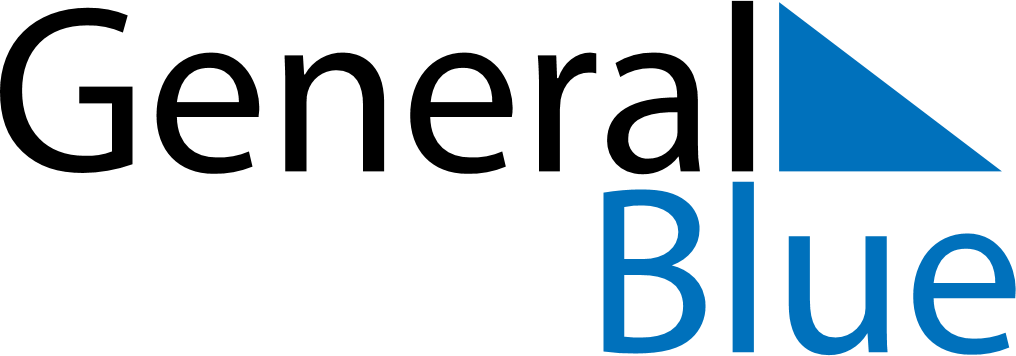 October 2022October 2022October 2022NicaraguaNicaraguaSundayMondayTuesdayWednesdayThursdayFridaySaturday123456789101112131415Indigenous Resistance Day16171819202122232425262728293031